 Soochow University 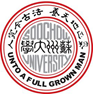       E-mail: sudasummer.orgPhone: 0512-65125097  Address: 333 Ganjiang East Road, Gusu District, SuzhouPlease read the notes overleaf before completing this form.I.PARTICULARS OF STUDENTStudent Name:                           Student No:                                            Program Title:                        Phone Number:                                    II.CONTENT OF PERSONAL INFORMATIONName in English:                									          Name in Chinese:            									             Student’s ID:       		     								                Date of Birth:     										                    Gender:         												             Nationality:      											                 I declare that all the particulars provided above are true and correct to the best of my knowledge.Signature of Student:		           		Date:	III. FEE For Students from Soochow and other Chinese UniversitiesFor International StudentsIV. REQUIRED MATERIALS-Copy of Valid Passport or ID  
-Certificate of University Enrollment or Copy of Student ID
-Proof of English Proficiency 
-Head-and-shoulders Photo BE AWARE:Our program requires all students to prove their English language proficiency in the application. You must be qualified for at least one of the following conditions to pass our English language proficiency requirement.1. English native speaker2. Studying or Graduated from an institution where English is the main language of instruction3. Have a valid TOEFL (Test of English as a Foreign Language) score which is higher than 80 (IBT) or equivalent scores in other forms of TOEFL tests4. Have a valid IELTS (International English Language Testing System) score which is higher than 6.05. (For students in Chinese universities) Successfully passed CET-4 or other equivalent / higher level standard tests *If you do not fulfill any of them, students can contact the admission office for a phone interview to prove your English proficiency.Soochow University International Summer Session Tuition & FeesSoochow University International Summer Session Tuition & FeesSoochow University International Summer Session Tuition & FeesSoochow University International Summer Session Tuition & FeesNumbers of courses takenApplication FeeCourse FeeTotal Fee1￥200￥2000￥22002￥200￥4000￥42003￥200￥6000￥6200Soochow University International Summer Session Tuition & FeesSoochow University International Summer Session Tuition & FeesSoochow University International Summer Session Tuition & FeesSoochow University International Summer Session Tuition & FeesNumbers of courses takenApplication FeeCourse FeeTotal Fee1￥1664￥24700￥263642￥1664￥24700￥263643￥1664￥28340￥30004